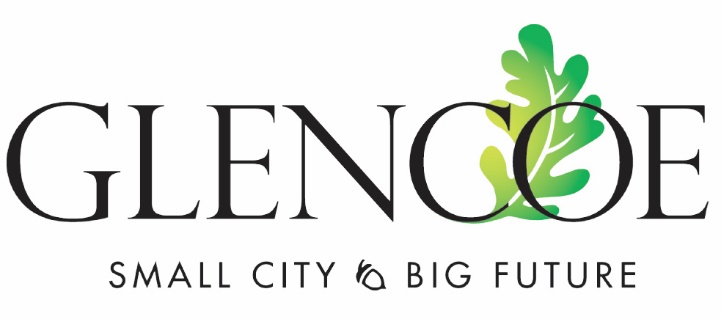 GLENCOE CITY COUNCIL MEETING MINUTESMarch 4, 2024 – 7:00 PMCity Center BallroomAttendees: 	Ryan Voss, Yodee Rivera, Susan Olson, Mark Hueser, and Cory NeidCity Staff:	Mark Larson, Mark Lemen, Mark Ostlund, Todd Trippel, Tony Padilla, James Voigt, and Myranda VanDammeOthers:  	Rich Glennie, Lowell Anderson, Justin Defoe, and James Eiden.PLEDGE OF ALLEGIANCE AND MOMENT OF SILENCEThe Meeting was called to order by Mayor Voss.CONSENT AGENDAApprove Minutes of the Regular Meeting of February 20, 2024Approve Tobacco license for Central Tobacco Inc. / DBA: SmoKing Shop; 2306 9th St East, Glencoe, MN 55336Motion:  Hueser, seconded by Rivera to approve the consent agenda.  All in favor, the motion carried.APPROVE AGENDAMotion:  Neid, seconded by Olson to approve the agenda.  All in favor, the motion carried.PUBLIC COMMENT (agenda items only)There were no public comments regarding agenda items.PUBLIC HEARINGS7:00 PM – Public Hearing on MS4 – PW Director Lemen reviewed a PowerPoint presentation about the City of Glencoe’s Municipal Separate Storm Sewer System (MS4).  He reviewed the History of the program and the current work being done by the City Staff regarding the MS4.Motion: At this time, Mayor Voss opened the public hearing on MS4.Motion: With no Public comment, Councilor Neid made a motion to close the public hearing.  Seconded by Rivera, with all in favor, the motion carried.Adopt a Catch Basin – PW Director Lemen provided a PowerPoint presentation on the proposed Adopt a Catch Basin program.  He noted that it was voluntary and those residents that participated would be recognized annually.Motion: Neid, seconded by Olson. All in favor, the motion carried.Annual Contractors BreakfastPW Director Mark Lemen noted March 20th, at 7:00 AM is the Annual Contractors Breakfast.BIDS AND QUOTESNone scheduled.REQUESTS TO BE HEARDPickleball Courts Request for funding – Mayor VossMayor Voss presented a proposal to construct a 4-net Pickleball Court in Oscar Olson Park at an estimated cost of $120,000 to $150,00.  He noted that the Park Board had recommended up to $100,000 in Park Improvement Funds (PIF)  be used for the project.  Currently there is $178,000 in the PIF with designated funding from the Sno Pros and Lions for Pickleball at $14,000.Councilor Neid asked about the need for the additional pickleball facilities with the GSL High School Tennis Courts so close to Oscar Olson Park.  He questioned using that much PIF monies toward the project; he felt there should be more donation.  Olson noted the work done to date.Neid recommended up a 50/50 match with a maximum of $75,000 in PIF monies be designated for Pickleball, as there are many other projects that will be requesting funding from the PIFMotion: Neid, seconded by Rivera. All in favor, the motion carried.Appoint Lynda Wagoner to Park BoardMotion: Neid, seconded by Olson. All in favor, the motion carried.ITEMS FOR DISCUSSIONEmerald - Ash Borer update – PW Director Voigt updated the City Council and confirmed that the Emerald Ash Borer had been positively identified in Glencoe.  He discussed the need to conduct an inventory of  boulevard ash trees and trees on public property.  He would be bringing more information to the City Council as it became available.Set Economic Development Authority meeting for March 18, 2024, at 5:00 PMMotion: Hueser, seconded by Neid to approve the Economic Development Authority meeting for March 18, 2024, at 5:00 PM. With all in favor, the motion carried.Presidential Primary March 5 at City Center – City Administrator Larson updated the City Council on the Presidential primary.Workshop reminder for March 25th at 5:30 PMROUTINE BUSINESSProject UpdatesMayor Voss and Councilor Olson asked for an update on BIT 49.  City Attorney Ostlund updated and informed the City Council that he would reach out to BIT 49 and report back to the CC at the next meeting.Economic DevelopmentThe Dollar General survey was received and forwarded to the City Engineer.  A formal Highway 22 access request had not been received by MNDOT yet.Public Input – no public comment Reports – Neid asked Voigt for an update on Ford F550 for the next City Council meeting.City Bills Motion:  Neid, second by Hueser to pay City Bills.  All in favor, the motion carried.ADJOURNMENT      Motion:  Neid, seconded by Olson to Adjourn.  All in favor, the motion carried.